Instrukcja konfiguracji DDNS
w rejestratorach NVR YUDORSYSTEM SETUPPrzejdź do konfiguracji systemu a następnie wybierz ustawienia sieciowe „NETWORK” 
 

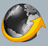 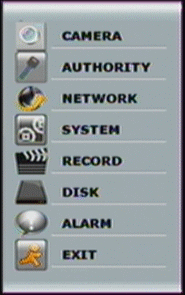 Z listy dostępnych ustawień sieciowych wybierz ustawienia DDNS „DDNS Setup”
                         
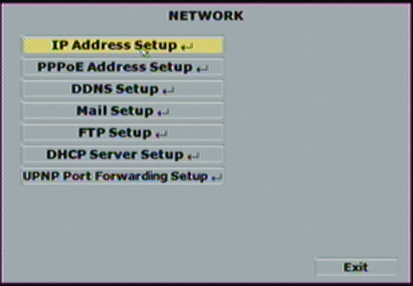 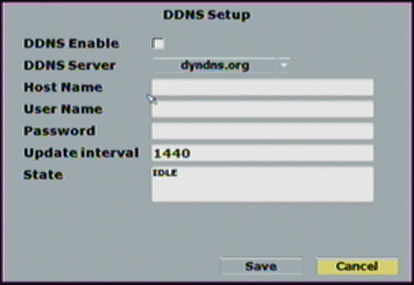 Aby uruchomić DDNS wykonaj następujące:Zaznacz opcję „DDNS Enable”Z listy dostępnych provider’ów DDNS (DDNS Server) wybierz: ddns.camddns.com Wprowadź nazwę użytkownika, która będzie prefixem dla domeny DDNS.
Notka: Usługa DDNS wymaga wyłącznie określenia nazwy bez potrzeby określenia do niej jakiegokolwiek hasła.Aby zapisać ustawienia naciśnij zapisz „Save”
STATUS USŁUGIUpdating: Information update.Idle: Stop service.DDNS registered successfully, now log by http://<username>.ddns.camddns.com: Registered successfully.Updating Failed, the name is already registered.Updating Failed, please check your internet connection.Powyższą konfigurację można dokonać również przez przeglądarkę internetową logując się na panel Web rejestratora.DDNS domain name. 
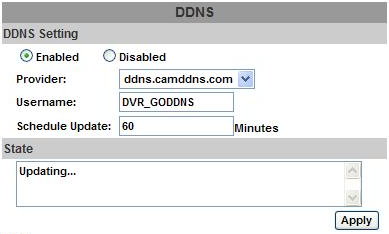 UWAGA:  1. Jeśli użytkownik wybierze innego providera, np. ddns2.ydsNVR.com wszystkie powyższe ustawienia są identyczne2. Jeśli użytkownik wybierz providera dyndns.org, to należy podać login i hasło do wcześniej utworzonego konta na stronie: www.dyndns.org.3. Ustawienie zbyt częstego odświeżania adresu IP może skutkować blokadą wybranego adresu IP. Zalecane jest ustawienie odświeżania raz na dzień (1440 minut).

NOTKA: Dla usługi CAMDDNS zalecane odświeżanie wynosi co 5 minut.